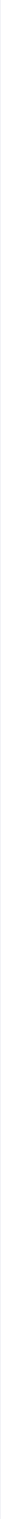 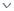 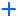 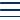 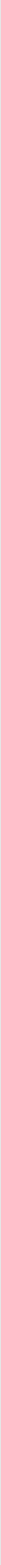 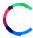 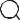 STRATEGY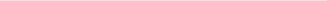 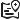 Summary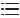 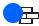 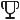 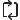 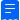 3rd Party Services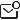 Notiˆcation Events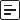 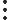 Go to Market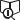 Terminology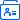 Personas Product Owner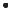  Collaborator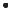 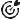 Goals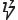 Initiatives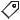 Labels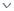 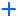 DEFINE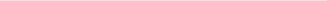 Onboarding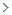 Uploading and Feedback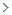 Media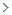 Share a product video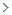 Unassigned Stories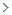 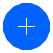 Editor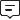  Personas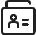 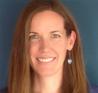 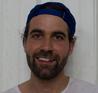 2Competitive LandscapeCompetitive LandscapeProduct OwnerProduct OwnerJenny Kole27FemalePainLaunched a new product but it's di•cult to getnew usersBehaviourWorking 16 hours a day, still needs to take her dogout at nightDemographicWorking, SingleCommutes 20 mins to work, in the cityBoyfriendNeeds & GoalsCrazy daysMore time for her friends and familyCollaboratorCollaboratorKevin Kahn30MalePainWant to stay up to date with cool new venturesand be the ˆrst to knowBehaviourWorks for a startup, loves surˆngDemographicWorking, EngagedNeeds & GoalsMix between hard working and hard surˆngLoves to hang out with friends and go on dateswith his future wife